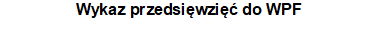 Załącznik nr 2 do Uchwały nr XLII/471/23 Rady Gminy Jadów z dnia 28.12.2023 r.Załącznik nr 2 do Uchwały nr XLII/471/23 Rady Gminy Jadów z dnia 28.12.2023 r.Załącznik nr 2 do Uchwały nr XLII/471/23 Rady Gminy Jadów z dnia 28.12.2023 r.kwoty w złkwoty w złL.p.Nazwa i celJednostka odpowiedzialna lub koordynującaJednostka odpowiedzialna lub koordynującaJednostka odpowiedzialna lub koordynującaOkres realizacjiOkres realizacjiŁączne nakłady finansoweŁączne nakłady finansoweŁączne nakłady finansoweLimit 2024Limit 2025Limit 2026Limit 2026Limit 2027Limit 2028L.p.Nazwa i celJednostka odpowiedzialna lub koordynującaJednostka odpowiedzialna lub koordynującaJednostka odpowiedzialna lub koordynującaOdDoŁączne nakłady finansoweŁączne nakłady finansoweŁączne nakłady finansoweLimit 2024Limit 2025Limit 2026Limit 2026Limit 2027Limit 20281Wydatki na przedsięwzięcia-ogółem (1.1+1.2+1.3)Wydatki na przedsięwzięcia-ogółem (1.1+1.2+1.3)Wydatki na przedsięwzięcia-ogółem (1.1+1.2+1.3)Wydatki na przedsięwzięcia-ogółem (1.1+1.2+1.3)Wydatki na przedsięwzięcia-ogółem (1.1+1.2+1.3)Wydatki na przedsięwzięcia-ogółem (1.1+1.2+1.3)70 403 609,2270 403 609,2270 403 609,2225 255 380,0017 227 579,0013 746 542,0013 746 542,005 366 048,00283 313,221.a- wydatki bieżące- wydatki bieżące- wydatki bieżące- wydatki bieżące- wydatki bieżące- wydatki bieżące12 632 087,2212 632 087,2212 632 087,222 849 344,002 709 720,002 802 262,002 802 262,002 967 048,00283 313,221.b- wydatki majątkowe- wydatki majątkowe- wydatki majątkowe- wydatki majątkowe- wydatki majątkowe- wydatki majątkowe57 771 522,0057 771 522,0057 771 522,0022 406 036,0014 517 859,0010 944 280,0010 944 280,002 399 000,000,001.1Wydatki na programy, projekty lub zadania związane z programami realizowanymi z udziałem środków, o których mowa w art.5 ust.1 pkt 2 i 3 ustawy z dnia 27 sierpnia 2009.r. o finansach publicznych (Dz.U.Nr 157, poz.1240,z późn.zm.), z tego:Wydatki na programy, projekty lub zadania związane z programami realizowanymi z udziałem środków, o których mowa w art.5 ust.1 pkt 2 i 3 ustawy z dnia 27 sierpnia 2009.r. o finansach publicznych (Dz.U.Nr 157, poz.1240,z późn.zm.), z tego:Wydatki na programy, projekty lub zadania związane z programami realizowanymi z udziałem środków, o których mowa w art.5 ust.1 pkt 2 i 3 ustawy z dnia 27 sierpnia 2009.r. o finansach publicznych (Dz.U.Nr 157, poz.1240,z późn.zm.), z tego:Wydatki na programy, projekty lub zadania związane z programami realizowanymi z udziałem środków, o których mowa w art.5 ust.1 pkt 2 i 3 ustawy z dnia 27 sierpnia 2009.r. o finansach publicznych (Dz.U.Nr 157, poz.1240,z późn.zm.), z tego:Wydatki na programy, projekty lub zadania związane z programami realizowanymi z udziałem środków, o których mowa w art.5 ust.1 pkt 2 i 3 ustawy z dnia 27 sierpnia 2009.r. o finansach publicznych (Dz.U.Nr 157, poz.1240,z późn.zm.), z tego:Wydatki na programy, projekty lub zadania związane z programami realizowanymi z udziałem środków, o których mowa w art.5 ust.1 pkt 2 i 3 ustawy z dnia 27 sierpnia 2009.r. o finansach publicznych (Dz.U.Nr 157, poz.1240,z późn.zm.), z tego:7 865 848,227 865 848,227 865 848,22892 184,00409 720,001 322 262,001 322 262,001 167 048,00283 313,221.1.1- wydatki bieżące- wydatki bieżące- wydatki bieżące- wydatki bieżące- wydatki bieżące- wydatki bieżące1 226 293,221 226 293,221 226 293,22213 550,00209 720,00252 262,00252 262,00267 048,00283 313,221.1.1.1Projekt "Mazowsze bez smogu" realizownego w ramach priorytetu II "Fundusze Europejskie na zielony rozwój Mazowsza" dla Działania II "Wspieranie efektywności energetycznej i redukcji emisji gazów cieplarnianych"Urząd Miasta i Gminy JadówUrząd Miasta i Gminy JadówUrząd Miasta i Gminy Jadów202320281 226 293,221 226 293,221 226 293,22213 550,00209 720,00252 262,00252 262,00267 048,00283 313,221.1.2- wydatki majątkowe- wydatki majątkowe- wydatki majątkowe- wydatki majątkowe- wydatki majątkowe- wydatki majątkowe6 639 555,006 639 555,006 639 555,00678 634,00200 000,001 070 000,001 070 000,00900 000,000,001.1.2.1PROJEKT ASI Regionalne partnerstwo samorządów Mazowsza dla aktywizacji społeczeństwa informacyjnego w zakresie e-administracji i geoinformacji. DZIAŁANIE 2.1-"E-usługi", "Wzrost e-potencjału Mazowsza." - Przyspieszenie wzrostu konkurencyjności województwa mazowieckiego przez budowanie społeczeństwa informacyjnego i gospodarki opartej na wiedzy poprzez stworzenie zintegrowanych baz wiedzy na MazowszuUrząd Miasta i Gminy JadówUrząd Miasta i Gminy JadówUrząd Miasta i Gminy Jadów2016202427 321,0027 321,0027 321,001 000,000,000,000,000,000,001.1.2.2Modernizacja hydroforni w Nowym Jadowie (SUW) - Poprawa funkcjonalności i atrakcyjności infrastruktury społecznejUrząd Miasta i Gminy JadówUrząd Miasta i Gminy JadówUrząd Miasta i Gminy Jadów201820243 163 333,003 163 333,003 163 333,00149 333,000,000,000,000,000,001.1.2.3Rozbudowa kanalizacji sanitarnej na terenie gminy Jadów - Ochrona środowiska naturalnego, poprawa jakości życia mieszkańców, wzrost potencjału turystycznego i osiedleńczego, zapewnienie podstawowej infrastruktury technicznej.Urząd Miasta i Gminy JadówUrząd Miasta i Gminy JadówUrząd Miasta i Gminy Jadów201620261 050 000,001 050 000,001 050 000,00130 000,00100 000,0070 000,0070 000,000,000,001.1.2.4Rozbudowa sieci wodociągowej w gminie - Ochrona środowiska naturalnego, poprawa jakości życia mieszkańców, wzrost potencjału turystycznego i osiedleńczego,zapewnienie podstawowej infrastruktury technicznejUrząd Miasta i Gminy JadówUrząd Miasta i Gminy JadówUrząd Miasta i Gminy Jadów201920272 100 000,002 100 000,002 100 000,00100 000,00100 000,001 000 000,001 000 000,00900 000,000,001.1.2.5Zakup narzędzi do kontroli w ramach projektu "Mazowsze bez smogu" w ramach priorytetu II "fundusze Europejskie na zielony rozwój Mazowsza" - wspieranie efektywności energetycznej i redukcji emisji gazów cieplarnianych - Ochrona środowiska naturalnego, poprawa jakości życia mieszkańców, wzrost potencjału turystycznego i osiedleńczego,zapewnienie podstawowej infrastruktury technicznejUrząd Miasta i Gminy JadówUrząd Miasta i Gminy JadówUrząd Miasta i Gminy Jadów20232024148 601,00148 601,00148 601,00148 301,000,000,000,000,000,001.1.2.6Zakup samochodu w ramach projektu "Mazowsze bez smogu" w ramach Priorytetu II "Fundusze Europejskie na zielony rozwój Mazowsza" - wspieranie efektywności energetycznej i redukcji emisji gazów cieplarnianych - Ochrona środowiska naturalnego, poprawa jakości życia mieszkańców, wzrost potencjału turystycznego i osiedleńczego,zapewnienie podstawowej infrastruktury technicznejUrząd Miasta i Gminy JadówUrząd Miasta i Gminy JadówUrząd Miasta i Gminy Jadów20232024150 300,00150 300,00150 300,00150 000,000,000,000,000,000,001.2Wydatki na programy, projekty lub zadania związane z umowami partnerstwa publiczno-prywatnego, z tego:Wydatki na programy, projekty lub zadania związane z umowami partnerstwa publiczno-prywatnego, z tego:Wydatki na programy, projekty lub zadania związane z umowami partnerstwa publiczno-prywatnego, z tego:Wydatki na programy, projekty lub zadania związane z umowami partnerstwa publiczno-prywatnego, z tego:Wydatki na programy, projekty lub zadania związane z umowami partnerstwa publiczno-prywatnego, z tego:Wydatki na programy, projekty lub zadania związane z umowami partnerstwa publiczno-prywatnego, z tego:0,000,000,000,000,000,000,000,000,00Strona 1 z 8Strona 1 z 8Strona 1 z 8Strona 1 z 8L.p.Limit zobowiązań161 878 862,221.a11 611 687,221.b50 267 175,001.14 074 527,221.1.11 225 893,221.1.1.11 225 893,221.1.22 848 634,001.1.2.11 000,001.1.2.2149 333,001.1.2.3300 000,001.1.2.42 100 000,001.1.2.5148 301,001.1.2.6150 000,001.20,00Strona 2 z 8L.p.Nazwa i celJednostka odpowiedzialna lub koordynującaOkres realizacjiOkres realizacjiŁączne nakłady finansoweLimit 2024Limit 2025Limit 2026Limit 2026Limit 2027Limit 2028L.p.Nazwa i celJednostka odpowiedzialna lub koordynującaOdDoŁączne nakłady finansoweLimit 2024Limit 2025Limit 2026Limit 2026Limit 2027Limit 20281.2.1- wydatki bieżące- wydatki bieżące- wydatki bieżące- wydatki bieżące0,000,000,000,000,000,000,001.2.2- wydatki majątkowe- wydatki majątkowe- wydatki majątkowe- wydatki majątkowe0,000,000,000,000,000,000,001.3Wydatki na programy, projekty lub zadania pozostałe (inne niż wymienione w pkt 1.1 i 1.2),z tegoWydatki na programy, projekty lub zadania pozostałe (inne niż wymienione w pkt 1.1 i 1.2),z tegoWydatki na programy, projekty lub zadania pozostałe (inne niż wymienione w pkt 1.1 i 1.2),z tegoWydatki na programy, projekty lub zadania pozostałe (inne niż wymienione w pkt 1.1 i 1.2),z tego62 537 761,0024 363 196,0016 817 859,0012 424 280,0012 424 280,004 199 000,000,001.3.1- wydatki bieżące- wydatki bieżące- wydatki bieżące- wydatki bieżące11 405 794,002 635 794,002 500 000,002 550 000,002 550 000,002 700 000,000,001.3.1.1Odbieranie i zagospodarowanie odpadów komunalnych z terenu Gminy - poprawa funkcjonalnosci i atrakcyjności infrastruktury społecznej.Urząd Miasta i Gminy Jadów2013202710 345 794,002 595 794,002 500 000,002 550 000,002 550 000,002 700 000,000,001.3.1.2Plan przestrzennego zagospodarowania Gminy - Przyspieszenie wzrostu konkurencyjności województwa mazowieckiegoUrząd Miasta i Gminy Jadów201520241 060 000,0040 000,000,000,000,000,000,001.3.2- wydatki majątkowe- wydatki majątkowe- wydatki majątkowe- wydatki majątkowe51 131 967,0021 727 402,0014 317 859,009 874 280,009 874 280,001 499 000,000,001.3.2.1Budowa ul. Długiej  w Urlach - Zwiększenie dostępności komunikacyjnej Gminy, poprawa funkcjonalnosci i atrakcyjności infrastruktury społecznej.Urząd Miasta i Gminy Jadów201820251 000 000,001 000,00999 000,000,000,000,000,001.3.2.2Rozbudowa dróg w Borzymach- Piękna - Zwiększenie dostępności komunikacyjnej Gminy, poprawa funkcjonalnosci i atrakcyjności infrastruktury społecznej.Urząd Miasta i Gminy Jadów201420261 170 000,001 000,00500 000,00669 000,00669 000,000,000,001.3.2.3Przebudowa drogi gminnej nr 430208W ulicy Długiej w miejscowości Zawiszyn oraz Myszadła - Zwiekszenie dostępności komunikacyjnej Gminy, poprawa funkcjonalności i atrakcyjności infrastruktury społecznej.Urząd Miasta i Gminy Jadów201720242 950 000,002 900 000,000,000,000,000,000,001.3.2.4Przebudowa drogi gminnej-ul. Spokojna w Zawiszynie - Zwiększenie dostępności komunikacyjnej Gminy, poprawa funkcjonalnosci i atrakcyjności infrastruktury społecznej.Urząd Miasta i Gminy Jadów20182027850 000,001 000,001 000,0071 000,0071 000,00499 000,000,001.3.2.5Budowa dróg we wsi Sitne ul. Działkowa, Akacjowa, Polna - Zwiększenie dostępności komunikacyjnej Gminy, poprawa funkcjonalnosci i atrakcyjności infrastruktury społecznej.Urząd Miasta i Gminy Jadów20182025880 000,0059 000,00710 639,000,000,000,000,001.3.2.6Budowa drogi gminnej ul. Kwiatowej w miejscowości Sulejów - Zwiększenie dostępności komunikacyjnej Gminy, poprawa funkcjonalnosci i atrakcyjności infrastruktury społecznej.Urząd Miasta i Gminy Jadów201820252 700 000,002 630 000,001 000,000,000,000,000,001.3.2.7Budowa infrastruktury turystycznej w Gminie Jadów - Ochrona środowiska naturalnego, poprawa jakości życia mieszkańców, wzrost potencjału turystycznego i osiedleńczego,zapewnienie podstawowej infrastruktury technicznejUrząd Miasta i Gminy Jadów201820272 150 000,0080 000,0061 000,001 000 000,001 000 000,001 000 000,000,001.3.2.8Rozbudowa i przebudowa Gminnego Przedszkola w Jadowie wraz z zagospodarowaniem terenu przyległego - Poprawa jakości życia mieszkańcówUrząd Miasta i Gminy Jadów202320257 326 000,003 500 000,003 000 000,000,000,000,000,001.3.2.9Rozbudowa drogi gminnej nr ewid. 20 w miejscowości Nowinki - Zwiększenie dostępności komunikacyjnej Gminy, poprawa funkcjonalnosci i atrakcyjności infrastruktury społecznej.Urząd Miasta i Gminy Jadów202020241 680 000,001 650 000,000,000,000,000,000,001.3.2.10Budowa chodnika w Starowoli - Zwiększenie dostępności komunikacyjnej Gminy, poprawa funkcjonalnosci i atrakcyjności infrastruktury społecznej.Urząd Miasta i Gminy Jadów20202026123 000,001 000,001 000,00120 000,00120 000,000,000,001.3.2.11Budowa chodnika w Jadowie- Zielona Droga - Zwiększenie dostępności komunikacyjnej Gminy, poprawa funkcjonalnosci i atrakcyjności infrastruktury społecznej.Urząd Miasta i Gminy Jadów20202026523 000,00100 000,00300 000,0096 000,0096 000,000,000,001.3.2.12Budowa dróg w Letnisku Nowy Jadów - Zwiększenie dostępności komunikacyjnej Gminy, poprawa funkcjonalnosci i atrakcyjności infrastruktury społecznej.Urząd Miasta i Gminy Jadów202020262 430 000,0017 280,001 306 000,001 100 000,001 100 000,000,000,00Strona 3 z 8Strona 3 z 8Strona 3 z 8Strona 3 z 8L.p.Limit zobowiązań1.2.10,001.2.20,001.357 804 335,001.3.110 385 794,001.3.1.110 345 794,001.3.1.240 000,001.3.247 418 541,001.3.2.11 000 000,001.3.2.21 170 000,001.3.2.32 900 000,001.3.2.4572 000,001.3.2.5769 639,001.3.2.62 631 000,001.3.2.72 141 000,001.3.2.86 500 000,001.3.2.91 650 000,001.3.2.10122 000,001.3.2.11496 000,001.3.2.122 423 280,00Strona 4 z 8L.p.Nazwa i celJednostka odpowiedzialna lub koordynującaOkres realizacjiOkres realizacjiŁączne nakłady finansoweLimit 2024Limit 2025Limit 2026Limit 2026Limit 2027Limit 2028L.p.Nazwa i celJednostka odpowiedzialna lub koordynującaOdDoŁączne nakłady finansoweLimit 2024Limit 2025Limit 2026Limit 2026Limit 2027Limit 20281.3.2.13Budowa drogi gminnej ulicy Spacerowej w miejscowości Adampol oraz Kukawki - Ochrona środowiska naturalnego, poprawa jakości życia mieszkańców, wzrost potencjału turystycznego i osiedleńczego,zapewnienie podstawowej infrastruktury technicznejUrząd Miasta i Gminy Jadów202020243 500 000,003 400 000,000,000,000,000,000,001.3.2.14Budowa drogij ul. Sosnowej w Szewnicy - Zwiększenie dostępności komunikacyjnej Gminy, poprawa funkcjonalnosci i atrakcyjności infrastruktury społecznej.Urząd Miasta i Gminy Jadów20202024533 000,00337 667,000,000,000,000,000,001.3.2.15Modernizacja oświetlenia w gminie Jadów (wymiana lamp na ledowe) - Zwiększenie dostępności komunikacyjnej Gminy, poprawa funkcjonalnosci i atrakcyjności infrastruktury społecznej.Urząd Miasta i Gminy Jadów20202024649 942,00260 000,000,000,000,000,000,001.3.2.16Budowa drogi gminnej ul. Zielonej w miejscowości Kukawki - Zwiększenie dostępności komunikacyjnej Gminy, poprawa funkcjonalnosci i atrakcyjności infrastruktury społecznej.Urząd Miasta i Gminy Jadów202120252 990 000,002 900 000,000,000,000,000,000,001.3.2.17Budowa drogi w Starowoli - Zwiększenie dostępności komunikacyjnej Gminy, poprawa funkcjonalnosci i atrakcyjności infrastruktury społecznej.Urząd Miasta i Gminy Jadów20212026529 000,0080 000,00422 000,0027 000,0027 000,000,000,001.3.2.18Budowa drogi w Urlach, ul. Mała - Zwiększenie dostępności komunikacyjnej Gminy, poprawa funkcjonalnosci i atrakcyjności infrastruktury społecznej.Urząd Miasta i Gminy Jadów202120261 100 000,00100 000,00500 000,00500 000,00500 000,000,000,001.3.2.19Udzielenie pomocy rzeczowej dla Województwa Mazowieckiego w postaci przekazania koncepcji projektów oraz dokumentacji projektowej na zadanie pn. „Rozbudowa drogi wojewódzkiej Nr 636 na odcinku Nowinki- Jadów oraz na odcinku Jadów- Zawiszyn na terenie gminy Jadów w zakresie budowy ścieżki pieszo- rowerowej. - Zwiększenie dostępności komunikacyjnej Gminy, poprawa funkcjonalnosci i atrakcyjności infrastruktury społecznej.Urząd Miasta i Gminy Jadów202120241 131 000,00607 000,000,000,000,000,000,001.3.2.20Dofinansowanie budowy ściezki pieszo rowerowej Miąse- Sulejów - Zwiększenie dostępności komunikacyjnej Gminy, poprawa funkcjonalnosci i atrakcyjności infrastruktury społecznej.Urząd Miasta i Gminy Jadów20222024250 000,001 000,000,000,000,000,000,001.3.2.21Budowa drogi gminnej ul. Wakacyjnej  i ul. Liwcowej w miejscowości Urle - Zwiększenie dostępności komunikacyjnej Gminy, poprawa funkcjonalnosci i atrakcyjności infrastruktury społecznej.Urząd Miasta i Gminy Jadów202220261 400 000,00200 000,00407 720,00792 280,00792 280,000,000,001.3.2.22Budowa boiska wielofunkcyjnego przy ZSP w Urlach - Poprawa funkcjonalności i atrakcyjności infrastruktury społecznejUrząd Miasta i Gminy Jadów20222024370 000,00360 000,000,000,000,000,000,001.3.2.23Modernizacja i rozbudowa oczyszczalni ścieków- Nowy Jadów (w tym zakup gruntu pod budowe oczyszczalni) - Ochrona środowiska naturalnego, poprawa jakości życia mieszkańców, wzrost potencjału turystycznego i osiedleńczego,zapewnienie podstawowej infrastruktury technicznejUrząd Miasta i Gminy Jadów202220252 550 000,00720 000,001 260 000,000,000,000,000,001.3.2.24Budowa dróg gminnych na terenie gminy Jadów - Zwiększenie dostępności komunikacyjnej Gminy, poprawa funkcjonalnosci i atrakcyjności infrastruktury społecznej.Urząd Miasta i Gminy Jadów202220254 772 000,00470 430,004 300 500,000,000,000,000,001.3.2.25Budowa ścieżki pieszo rowerowej przez rzekę Liwiec łączącej gminę Jadów z gminą Łochów - Zwiększenie dostępności komunikacyjnej Gminy, poprawa funkcjonalnosci i atrakcyjności infrastruktury społecznej.Urząd Miasta i Gminy Jadów20222026230 000,00140 000,0010 000,0030 000,0030 000,000,000,001.3.2.26Przebudowa i budowa dróg na terenie gminy Jadów - Zwiększenie dostępności komunikacyjnej Gminy, poprawa funkcjonalnosci i atrakcyjności infrastruktury społecznej.Urząd Miasta i Gminy Jadów202320266 000 000,001 000,00531 000,005 468 000,005 468 000,000,000,00Strona 5 z 8Strona 5 z 8Strona 5 z 8Strona 5 z 8L.p.Limit zobowiązań1.3.2.133 400 000,001.3.2.14337 667,001.3.2.15260 000,001.3.2.162 900 000,001.3.2.17529 000,001.3.2.181 100 000,001.3.2.19607 000,001.3.2.201 000,001.3.2.211 400 000,001.3.2.22360 000,001.3.2.231 980 000,001.3.2.244 770 930,001.3.2.25180 000,001.3.2.266 000 000,00Strona 6 z 8L.p.Nazwa i celJednostka odpowiedzialna lub koordynującaOkres realizacjiOkres realizacjiŁączne nakłady finansoweLimit 2024Limit 2025Limit 2026Limit 2026Limit 2027Limit 2028L.p.Nazwa i celJednostka odpowiedzialna lub koordynującaOdDoŁączne nakłady finansoweLimit 2024Limit 2025Limit 2026Limit 2026Limit 2027Limit 20281.3.2.27Przebudowa drogi gminnej w miejscowości Zawiszyn ul. Sosnowa - Zwiększenie dostępności komunikacyjnej Gminy, poprawa funkcjonalnosci i atrakcyjności infrastruktury społecznej.Urząd Miasta i Gminy Jadów20232026860 000,00800 000,007 000,001 000,001 000,000,000,001.3.2.28Dofinansowanie rozbudowy drogi powiatowej nr 4328W w Sulejowie, ul.Kwiatowa. Zawiększenie dostępności komunikacyjnej Gminy, poprawa funkcjonalności i atrakcyjności infrastruktury społecznejUrząd Miasta i Gminy Jadów20232024485 025,00410 025,000,000,000,000,000,00Strona 7 z 8Strona 7 z 8Strona 7 z 8Strona 7 z 8L.p.Limit zobowiązań1.3.2.27808 000,001.3.2.28410 025,00Strona 8 z 8